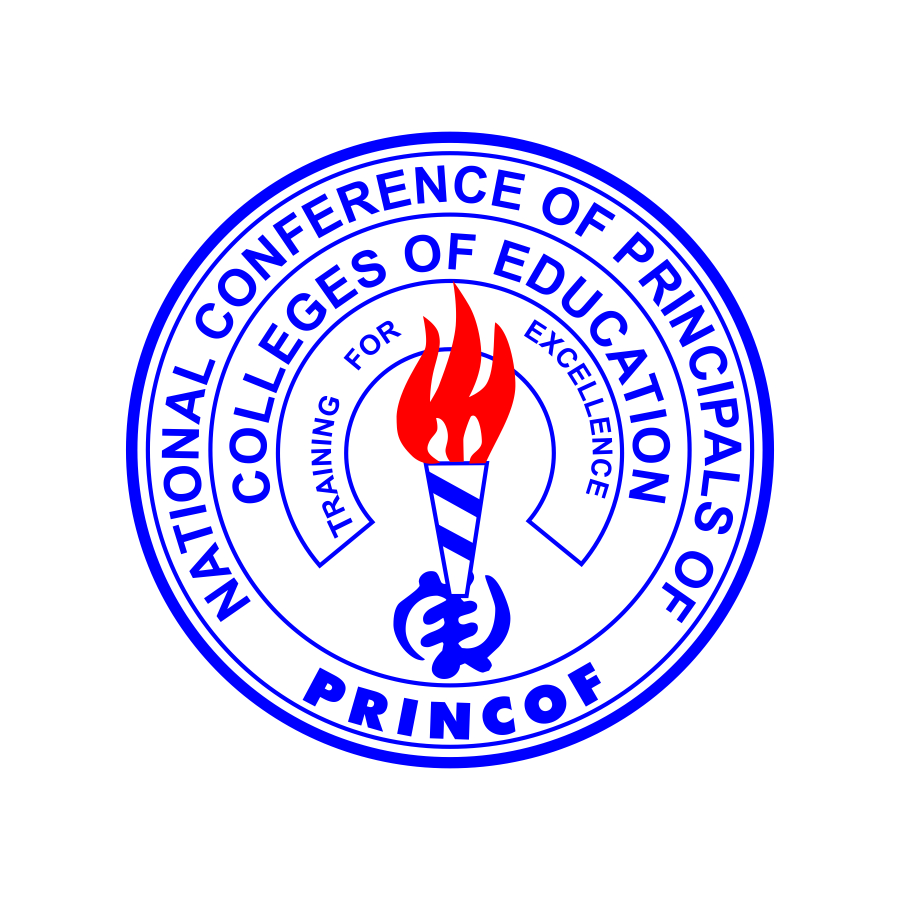  COLLEGES OF EDUCATION- GHANAADMISSION TO  THE FORTY-SIX (46) PUBLIC COLLEGES OF EDUCATION 2019/2020 ACADEMIC YEARApplications are invited from suitably qualified candidates for admission to the NEW FOUR YEAR BACHELOR OF EDUCATION (B.Ed)DEGREE PROGRAMME in the Forty-Six (46) Public  Colleges of Education in Ghana for the 2019/2020 academic year.Admission Requirements:WASSCE /SSSCE Qualification ApplicantsThe general requirement for admission to the Bachelor of Education (B.Ed) Programme is as follows:WASSCE Holders: CREDIT (A1-C6) in Six (6) subjects comprising Three(3) Core subjects, including English Language and Core Mathematics, and Three (3) Elective subjects relevant to the course of study.SSSCE Holders: CREDIT (A-D) in Six (6) subjects comprising Three (3) Core subjects, including English Language and Core Mathematics, and Three(3) Elective subjects relevant to the course of studyHolders of TVET Qualifications: CREDIT in Three Core Subjects including English and Mathematics and PASSES in Three Elective Subjects relevant to the course of study.Candidates awaiting the MAY/JUNE, 2019 WASSCE  and NABPTEX RESULTS can also apply.The specific requirements for admission to the various COURSE OPTIONS on offer within the BACHELOR OF EDUCATION PROGRAMME are as detailed below:TABLE I: Entry Requirements for the Various Course Options within the BACHELOR OF EDUCATION programme. TABLE II: Entry requirements for Special Needs ApplicantsOnline Application Procedure:Applicants will first make a payment of One Hundred and Seventy Ghana Cedis (GHC 170.00) into the Colleges of Education- Ghana Account at any branch of the following bank nationwide: Consolidated Bank Ghana Limited. ii) Additionally, payment can also be made through mobile money wallet: Tigo Cash, Vodafone cash, Airtel Money, and MTN Mobile Money by dialling short code *924*8# from all networks.Upon payment, applicants will be given the following information: A Personal Identification Number (PIN). An Admission Application Serial Number. The Admission Website Address- admission.coeportal.edu.gh With this PIN, applicants will then visit the Colleges of Education admission website: admission.coeportal.edu.gh and follow specific guidelines to fill the online application form.Applicants should select three Colleges of their choice for their Program and an accompanying Ghanaian Language.NOTESApplicants are advised to read and to ensure they fully understand all related instructions before completing the application form.Applicants are to note that application forms not properly completed will not be processed.After completing the online application form, an applicant will need to print a copy which should be sent with one passport photograph and a copy/copies of their results slips (where available) by EMS priority envelope obtainable from Ghana Post nationwide and addressed to: The Principal of the COLLEGE chosen.Applicants will be notified of the receipt of their applications by SMS (text message) and should therefore provide correct and reliable cellphone numbers when completing the form online. Applicants will also receive admission offer notifications by SMS and those who do not receive such notifications may understand it to mean that their applications were not successful.Applicants are to note that the Colleges will cross-check their results  from the West African Examinations Council as part of the admission process. Applicants found to have submitted fake or falsified documents in support of their applications will be made to face the legal consequences of their actions.NB: Applicants should note that the College selected determines the University to which the College is affiliated.APPLICATION PERIOD:Admissions will open on Monday, 25th March 2019 and close on Wednesday, 31st July 2019.Executive SecretaryPRINCOF SecretariatAccra.Programme OptionsWASSCE ApplicantsSSCE ApplicantsB.Ed. GENERAL(With Specializations in Primary and Junior High School).Credit (A1-C6)in Three (3) CORE subjects, including English Language and  Mathematics, and Three (3)  Elective subjects relevant to the course of choiceCredit (A-D) in Three (3) CORE subjects including English Language and  Mathematics, and Three (3) Elective subjects relevant to the course of choice B.Ed. SCIENCE & MATHEMATICSCredit (A1-C6) in Three (3)CORE subjects including English Language and  Mathematics and Three (3) Elective Subjects relevant to the course of choice. Credit(A-D) in (3) CORE subjects including English Language and Mathematics and Three (3) Elective Subjects relevant to the course of choice.  B.Ed. EARLY CHILDHOOD EDUCATIONCredit(A1-C6) in Three (3)CORE subjects including English Language and  Mathematics and Three (3) Elective Subjects relaxant to the course of choice.Credit (A-D) in Three (3)CORE subjects including English Language and Mathematics and Three (3) Elective Subjects relevant to the course of choice.  B.Ed. FRENCH Credit(A1-C6) in Three (3)CORE subjects including English Language and  Mathematics and Three (3) Elective subjects including FRENCH.Credit (A-D) in Three (3) CORE subjects including English Language and  Mathematics and Three(3) Elective subjects including FRENCH. B.Ed. TECHNICAL/VOCATIONAL (APPLICANTS WITH TVET QUALIFICATIONS)CREDIT in Three (3)CORE subjects including English Language and  Mathematics and PASSES inThree (3) Elective subjects relevant to the Technical/ Vocational Course.B.Ed TECHNICAL/VOCATIONAL ( APPLICANTS WITH WASSCE/SSSCE QUALIFICATIONS)CREDIT in Three Core subjects, including English and Mathematics and Three elective subjects relevant to the Technical/ Vocational Course.CREDIT ( A-D) in Three Core Subjects including English Language and Mathematics and Three Elective Subjects relevant to the Technical/ Vocational Course..SPECIAL NEEDS APPLICANTS:VISUALLY IMPAIREDStudy facilities are available at:N.J. Ahmadiyya, College of Education, WAWesley College of Education, KUMASI andPresbyterian College of Education, AKROPONGCredit(A1-C6) in Two (2) CORE subjects including English Language and Social Studies and Three (3) relevant elective subjects. Credit (A-D) in Two (2) CORE subjects including English Language and  Social Studies and Three (3) relevant elective subjects.SPECIALNEEDS APPLICANTS:HEARING IMPAIREDStudy facilities are available at Presbyterian College of Education, AKROPONG.Credit (A1-C6) in Three (3)CORE subjects including English Language and  Mathematics and Three (3) relevant Elective subjects.Credit (A-D) in Three (3)CORE subjects including English Language and  Mathematics and Three(3) relevant Elective subjects.UNIVERSITY OF GHANA (UG)UNIVERSITY FOR DEVELOPMENT STUDIES (UDS)Accra College of Education	                           Peki College of Education			               Mount Mary College of Education, Somanya                 Enchi College of Education		              E.P College of Education, AmedzofeGbewaa College of Education, PusigaTumu College of Education                                   McCoy College of Education,NadowliDambai College of EducationGambaga College of EducationSt. Vincent College of Education, Yendi                      Al-Faruq College of Education, WenchiUNIVERSITY OF CAPE COAST (UCC)                            Foso College of Education				         St.Francis College of Education, Hohoe		OLA College of Education, Cape Coast		          Kibi College of Education				    Holy Child College of Education, Takoradi		St. Teresa’s College of Education, Hohoe		                  Jasikan College of Education 			Berekum College of Education			St. Monica’s College of Edcation, Mampong-Ash.	Atebubu College of EducationOffinso College of Education			S.D.A College of Education, Agona-Ash.		Abetifi College of Education			St. Ambrose College of Education, Dormaa-Akwamu  UNIVERSITY OF EDUCATION WINNEBA (UEW)                      St. Louis College of Education, Kumasi                 Presby Women’s College of Education, Aburi.      S.D.A. College of Education, Koforidua                Agogo Presby College of EducationMethodist College of Education, Oda                         Bia-Lamplighter College of EducationPresby College of Education, Akropong-AkwapimKomenda College of EducationTECHNICAL AND VOCATIONAL  EDUCATION AND TRAINING (TVET)                                                 Mampong Tech. College of EducationAda College of EducationAkatsi College of EducationBagabaga College of Education, Tamale                    N.J. Ahamadiyya College of Education, WaSt. John Bosco’s College of Education, Navorong    Wiawso College of EducationKWAME NKRUMAH UNIVERSITY OF 	SCIENCE AND TECHNOLOGY (KNUST)	Akrokerri College of Education 			Wesley College of Education, Kumasi St. Joseph’s College of Education, Bechem		Tamale College of Education			E.P College of Education, Bimbilla